Б О Й О Р ОК        	                                              РАСПОРЯЖЕНИЕ«01» июнь   2018 й                №16                    «01» июня   2018 г.О создании единой комиссии по осуществлению закупокдля нужд администрации сельского поселения Базгиевский  сельсовет муниципального района Шаранский район Республики Башкортостан
В соответствии Федеральным законом от 05. 04. 2013 года № 44-ФЗ «О контрактной системе в сфере закупок товаров, работ, услуг для обеспечения государственных и муниципальных нужд» и в целях упорядочения работы по размещению заказов и соблюдения требований законодательства о контрактной системе в сфере закупок:1. Создать комиссию по определению поставщиков, подрядчиков, исполнителей администрации сельского поселения Базгиевский сельсовет муниципального района Шаранский район Республики Башкортостан» для осуществления закупок на поставку товаров, выполнение работ, оказание услуг для нужд Учреждений путем проведения электронных аукционов, запроса котировок.2. Утвердить состав постоянно действующей единой комиссии по осуществлению закупок (приложение N 1).3. Ознакомить членов единой комиссии по осуществлению закупок с данным  распоряжением  под роспись.     4.Распоряжение главы сельского поселения  от 01.02.2018 года    № 07«О создании единой комиссии по осуществлению закупок для нужд администрации сельского поселения Базгиевский  сельсовет муниципального района Шаранский район Республики Башкортостан» считать утратившим силу
     5. Контроль за исполнением настоящего  распоряжения  оставляю за собой.Глава сельского поселения                                            Т.А.ЗакировПриложение N 1Состав по осуществлению закупокдля нужд администрации сельского поселения  Базгиевский  сельсовет муниципального района Шаранский район Республики Башкортостан»Председатель единой комиссии:Закиров Тагир Аглямоваич  - глава сельского поселения Базгиевский сельсовет муниципального района Шаранский район Республики БашкортостанУшкова  Зульфира Забировна –специалист  по закупкам МКУ «Централизованная бухгалтерия сельских поселений муниципального района Шаранский район Республики Башкортостан;Члены единой комиссии:  Егорова Зульфия Нургалиевна  – управляющий делами сельского поселения;         Афанасьева Роза Марксовна- депутат избирательного округ  №2, директор школы с. Базгиево ;   Васильева Дина Борисовна –специалист 1 категории сельского поселения.БАШҠОРТОСТАН  РЕСПУБЛИКАҺЫШАРАН  РАЙОНЫ МУНИЦИПАЛЬ РАЙОНЫНЫҢБАЗГЫЯ АУЫЛ СОВЕТЫАУЫЛ БИЛӘМӘҺЕ ХӘКИМИӘТЕ452632,  Базгыя аулы, Үҙәк урам, 50                               тел.(34769) 2-42-35, e-mail:basgss@yandex.ru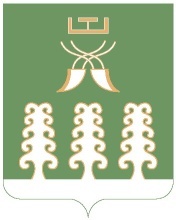 РЕСПУБЛИКА БАШКОРТОСТАНАДМИНИСТРАЦИЯ СЕЛЬСКОГО ПОСЕЛЕНИЯ БАЗГИЕВСКИЙ СЕЛЬСОВЕТ МУНИЦИПАЛЬНОГО РАЙОНА ШАРАНСКИЙ РАЙОН452632, c. Базгиево, ул.Центральная, 50         тел.(34769) 2-42-35, e-mail:basgss@yandex.r